Homework – Spring 1 - Week 1Friday 5th January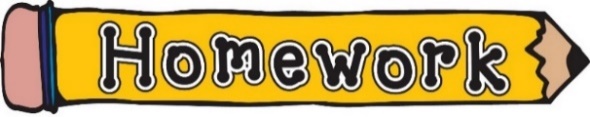 Writing: Write two diary entries about your Christmas holidays.Grammar: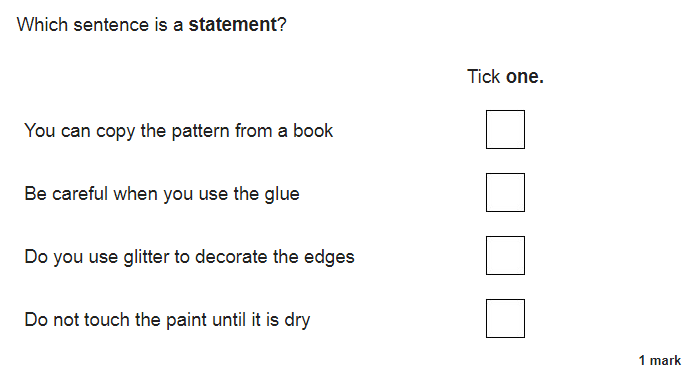 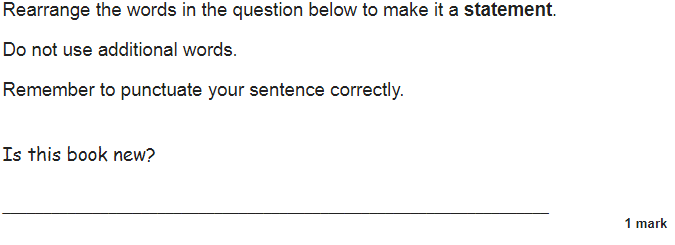 Spelling1234LikelyStraightSensationNervousCrumbProbableInspiringSubstanceOperationToughest 